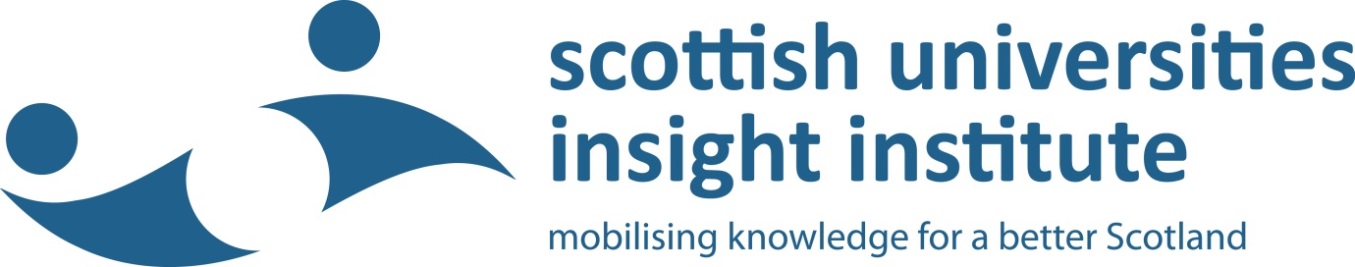 Socio-economic Impact and Equity in Waterfront RegenerationVenue: Architecture and Design Scotland, Bakehouse Close, 146 Canongate, Edinburgh EH8 8DD
Date: Friday 9th January 2015PROGRAMME9:00 Arrivals and registration9:30 Welcome by Soledad Garcia Ferrari & Harry Smith (University of Edinburgh & Heriot-Watt University) 9:35 Introduction to Edinburgh waterfront by City of Edinburgh Council 10:15 Field visit to Edinburgh waterfront (Leith and Granton)12:30 Networking lunch13:30 Presentation on the development of HafenCity, Hamburg, by Jurgen Bruns-Berentelg (Manager in Chief at HafenCity Hamburg GmbH)14:15 Presentation on socio-economic aspects and participatory approaches and experiences in waterfront development by Kevin Murray (Kevin Murray Associates)15:00 Coffee break15:30 Breakout groups’ discussion16:30 Wrap-up and conclusion17:00 End of the workshop 